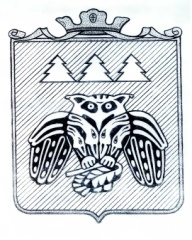 ПОСТАНОВЛЕНИЕадминистрации муниципального образованиямуниципального района «Сыктывдинский»«Сыктывдiн» муниципальнöй районынмуниципальнöй юкöнса администрациялöнШУÖМот 20 июля 2017 года    					                                        № 7/1261О реорганизации муниципального бюджетногоучреждения культуры «Сыктывдинская  централизованная клубная система»               Руководствуясь статьей 57 Гражданского кодекса Российской Федерации, пунктом 3 части 2 статьи 17.1 Федерального закона от 12 января 2010 года №7-ФЗ «О некоммерческих организациях», постановлением администрации муниципального образования муниципального района «Сыктывдинский» от 23 ноября 2010 года №11/3408 «О Порядке принятия решения о создании бюджетного или казенного учреждения муниципального района «Сыктывдинский» в результате его учреждения, Порядке принятия решения о реорганизации и проведения реорганизации бюджетных или казенных учреждений муниципального района «Сыктывдинский», Порядке изменения типа бюджетного учреждения муниципального района «Сыктывдинский» в целях создания казенного учреждения муниципального района «Сыктывдинский», а также изменения типа казенного учреждения муниципального района «Сыктывдинский» в целях создания бюджетного учреждения муниципального района «Сыктывдинский», Порядке принятия решения о ликвидации и проведения ликвидации бюджетного или казенного учреждения муниципального района «Сыктывдинский», Порядке изменения типа автономного учреждения муниципального района «Сыктывдинский» в целях создания бюджетного или казенного  учреждения муниципального района «Сыктывдинский», Порядке утверждения Устава муниципального учреждения и внесение в него изменений», с целью оптимизации сети муниципальных бюджетных учреждений  культуры, администрация муниципального образования муниципального района «Сыктывдинский»ПОСТАНОВЛЯЕТ:             1. Реорганизовать с 1 октября 2017 года  муниципальное бюджетное учреждение культуры «Сыктывдинская централизованная клубная система» путем присоединения к нему муниципального автономного  учреждения культуры  «Сыктывдинский районный Дом культуры».             2. Изменить тип учреждения на муниципальное автономное учреждение культуры «Сыктывдинская централизованная клубная система».            3. Установить, что функции и полномочия учредителя муниципального автономного  учреждения культуры «Сыктывдинская централизованная клубная система»     осуществляет администрация муниципального образования муниципального района «Сыктывдинский».             4.  Утвердить штатную численность муниципального автономного  учреждения культуры «Сыктывдинская централизованная клубная система» в количестве 106,5  единиц.            5. Управлению культуры администрации муниципального образования муниципального района «Сыктывдинский» (Е.П.Шеболкина) осуществить  все необходимые мероприятия в связи с реорганизацией муниципального бюджетного учреждения культуры «Сыктывдинская централизованная клубная система».             6. Директору МБУК «Сыктывдинская централизованная клубная система» (О.ФАбдуллина) в установленные сроки сообщить в орган, осуществляющий государственную регистрацию юридических лиц, о начале процедуры реорганизации МБУК «Сыктывдинская централизованная клубная система».           7.  Контроль за исполнением постановления возложить на  первого заместителя руководителя администрации муниципального района (Л.Ю.Доронина).           8. Настоящее постановление  вступает в силу со дня его официального опубликования.Первый заместитель руководителя администрации муниципального района                                                        Л.Ю.ДоронинаПояснительная запискак проекту постановления администрации МР «Сыктывдинский»«О реорганизации муниципального бюджетного учреждениякультуры «Сыктывдинская  централизованная клубная система»             Настоящим проектом предлагается реорганизовать муниципальное бюджетное учреждение культуры «Сыктывдинская  централизованная клубная система».          Проект постановления администрации муниципального района «Сыктывдинский» «О реорганизации муниципального бюджетного учреждения культуры «Сыктывдинская  централизованная клубная система» разработан  в соответствии с  федеральным законодательством и в целях оптимизации сети муниципальных учреждений культуры, рационального использования кадровых, материально-технических, организационно – методических ресурсов, направленных на повышение качества оказания услуг.Принятие проекта не потребует дополнительных расходов из  бюджета муниципального района «Сыктывдинский».Начальник управления культуры                                                                       Е.П.ШеболкинаЛист согласованияпроекта постановления администрации МР «Сыктывдинский»«Об изменении  типа муниципального бюджетного учреждения культуры «Социально – культурный центр Сыктывдинского района»Проект внесен: управлением культуры администрации МО МР «Сыктывдинский».Дата внесения проекта: 14.07.2017.Направление проекта в прокуратуру(для правового управления)   ________________________________________                                                           (направить, не направить, подпись)Отправка проекта в прокуратуру (для отдела по работе с Советоми сельскими поселениями)   _________________________________________                                                          (дата направления, подпись)Должность лица, согласовавшего проектФамилия, инициалы имени и отчества лица, согласовавшего проектДата согласованияРезультат согласованияПодписьПервый заместитель руководителя администрации муниципального районаЛ.Ю.ДоронинаЗам. начальника правового управленияЛ.В.МороковаЗаведующий отделом общего обеспеченияЕ.В.ГудзьНачальник управления культурыЕ.П.Шеболкина